Муниципальное бюджетное дошкольное образовательное учреждение «Центр развития ребёнка – детский сад «Сказка»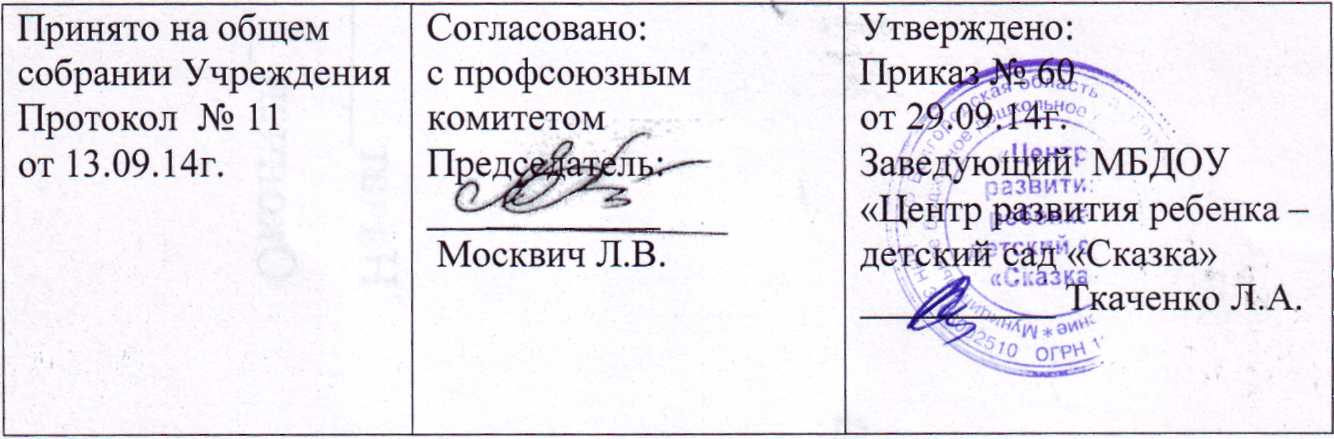 ПОЛОЖЕНИЕ О КОНСУЛЬТАЦИОННОМ  ЦЕНТРЕ Муниципального бюджетного дошкольного образовательного учреждения "Центр развития ребенка - детский сад "Сказка"1. ОБЩИЕ ПОЛОЖЕНИЯ. 1.1. Настоящее положение регулирует деятельность консультационного  центра (далее КЦ)  при Муниципальном бюджетном дошкольном образовательном учреждении "Центр развития ребенка - детский сад "Сказка" (далее ДОУ).1. 2. Консультационный  центр  организован на базе ДОУ   с целью предоставления муниципальной услуги  по оказанию консультативной и методической помощи  родителям  детей от 1года  до 3лет, не посещающих детский сад. Основными направлениями консультативной работы с родителями (законными представителями) являются медицинское, психологическое, педагогическое сопровождение.1.3. Работа консультационного  центра  осуществляется по программе «Детство» под редакцией  Бабаевой Т.И., Гогоберидзе А.Г.   и  дополняется рабочими и парциальными программами, рекомендованными Министерством образования РФ.   1.4. Непосредственную работу с семьей осуществляют специалисты ДОУ (учитель-логопед, педагог-психолог, старший воспитатель, инструктор по физической культуре, медсестра и другие работники по запросу родителей).2. Цель создания консультационного центра:2.1. Оказание всесторонней помощи родителям (законным представителям) детей от 1 года до 3 лет, не охваченных дошкольным образованием, в обеспечении успешной адаптации детей при поступлении в ДОУ,   в вопросах воспитания и развития детей с учетом их возрастных возможностей.3.  Основными задачами консультационного центра  являются:3.1. Оказание психолого-педагогической помощи родителям (законным представителям)  детей дошкольного возраста, не посещающих  ДОУ.3.2. Оказание консультативной помощи родителям (законным представителям) по различным вопросам воспитания, обучения и развития ребенка дошкольного возраста.3.3. Оказание содействия в социализации детей дошкольного возраста, не посещающих образовательные учреждения.3.4. Обеспечение взаимодействия между дошкольным образовательным учреждением, реализующим общеобразовательную программу дошкольного образования, и другими организациями социальной и медицинской поддержки детей и родителей (законных представителей).4. Содержание деятельности консультационного центра  
 4.1. Организация психолого-педагогической помощи родителям (законным представителям) в КЦ строится на основе интеграции деятельности специалистов ДОУ: воспитателя, педагога-психолога, учителя-логопеда, инструктора по физической культуре, музыкального руководителя, старшего воспитателя и других специалистов.4.2. Консультирование родителей (законных представителей) может проводиться одним или несколькими специалистами одновременно.4.3. Работа с родителями (законными представителями), воспитывающимидетей дошкольного возраста на дому, в КЦ проводится в различных формах: групповых, подгрупповых, индивидуальных.4.4. Работа по созданию клиентской базы, на основании взаимодействияКЦ со специалистами МКУ "Управление образования администрации Борисовского района"  и  Борисовской районной больницей.4.5.  Проведение семинаров для родителей (законных представителей) поповышению грамотности в вопросах образования и расширения представлений в сфере педагогических и специальных знаний.  5. Организация деятельности консультационного центра
5.1. КЦ открывается на базе ДОУ приказом заведующего при наличии необходимых санитарно-гигиенических, противоэпидемических условий, соблюдении правил пожарной безопасности, кадрового обеспечения, необходимых программно-методических материалов.5.2 Руководитель ДОУ ежегодно приказом утверждает график работы КЦ, состав специалистов, привлечённых к работе в КЦ.5.3. КЦ работает согласно графику, утверждённому заведующей.5.4. Управление и руководство организацией деятельности КЦ осуществляется в соответствии с настоящим положением и Уставом ДОУ.5.5. Прием родителей в КЦ осуществляется на основании заявления.5.6. Взаимодействие между КЦ ДОУ и родителями, посещающих КЦ, закрепляется договором о сотрудничестве.5.7. Консультативная помощь осуществляется в течение года бесплатно.5.8. Общее руководство работой КЦ осуществляет старший воспитатель, в том числе:- обеспечивает работу КЦ в соответствии с графиком работы специалистов ДОУ;- изучает запрос семей, воспитывающих детей дошкольного возраста на дому,  на услуги, предоставляемые КЦ;- разрабатывает годовой план работы КЦ и контролирует его исполнение;- определяет функциональные обязанности специалистов КЦ;- осуществляет учет работы специалистов КЦ.5.9. Услуги, предоставляемые КЦ :- просвещение родителей (законных представителей): информированиеродителей, направленное на предотвращение возникающих семейных проблем и формирование педагогической культуры родителей с целью объединения требований к ребенку в воспитании со стороны всех членов семьи, формирование положительных взаимоотношений в семье, через лектории, теоретические и практические семинары для родителей (педагогические  гостиные, устные педагогические журналы, проведение различных игр с элементами тренинга, создание пакета памяток для родителей); - консультирование (психологическое, социальное, педагогическое):информирование родителей о физиологических и психологических особенностях развития ребенка, основных направлениях воспитательныхвоздействий, преодолении кризисных ситуаций;6. Документация консультационного центра
 В консультационном центре  ведется следующая документация, которую заполняют все специалисты, ответственные за проведение консультаций:
6.1. Для обеспечения деятельности консультационного центра ведётсяследующая документация:Положение о консультационном центре для родителей (законных представителей) детей, не посещающих ДОУ;Приказ об открытии консультационного центра;Годовой план работы консультационного центра;«Журнал учета работы консультационного центра»«Журнал регистрации родителей» (законных представителей), посещающих консультационный центр психолого-педагогической помощи семьям, воспитывающим детей дошкольного возраста на дому. График работы консультационного центра специалистов ДОУ.